Stone Neighbourhood Plan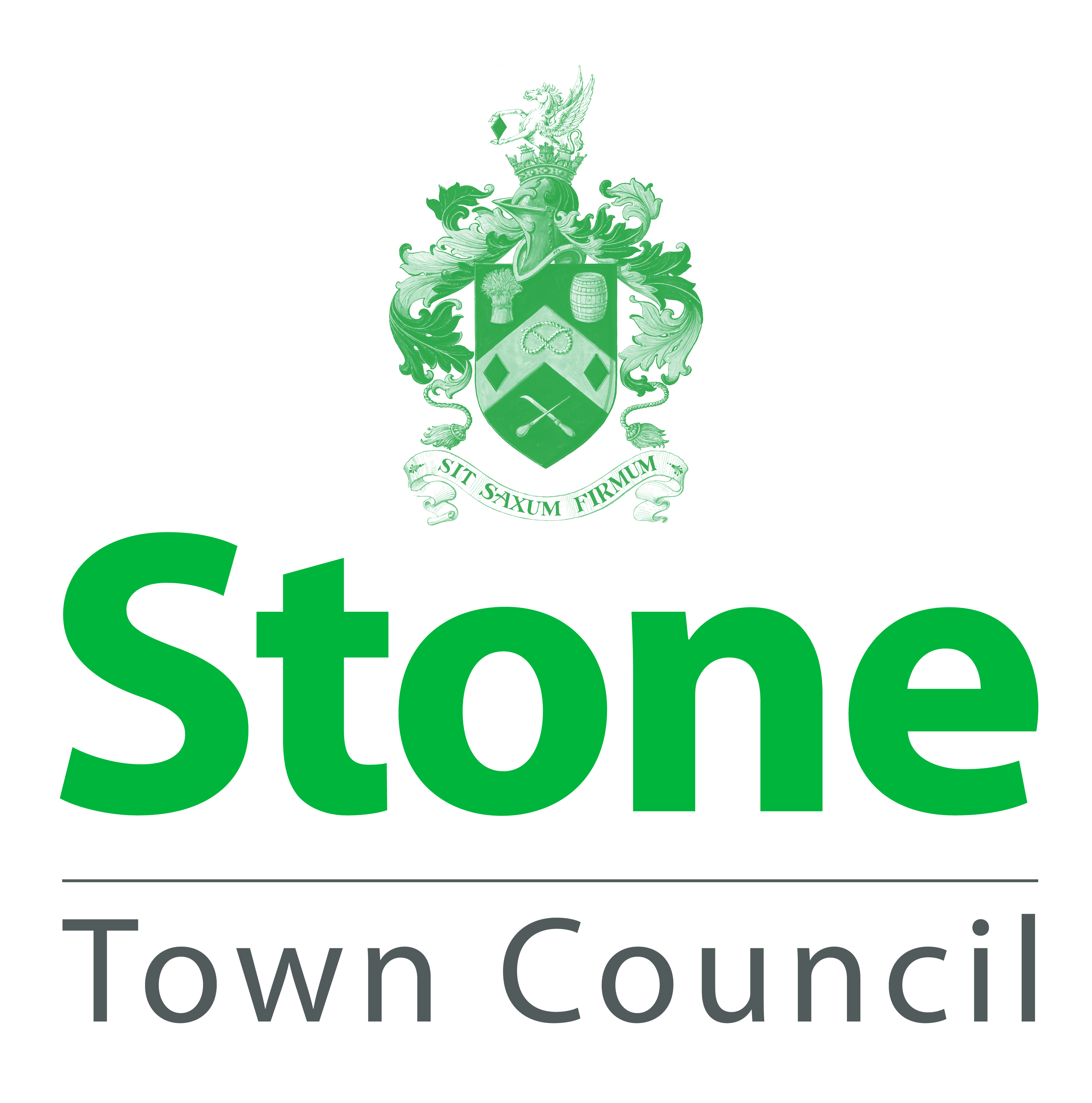 Public Consultation on the Draft Plan 12:00 noon 19th June 2018 to 12:00 noon 31st July 2018 Response FormThis pre-submission consultation is a continuation of the consultation to date, which has led to the current draft Neighbourhood Plan.  We want to hear from you, please give your views on any of the policies in the draft Plan and any other comments you would like to make. It is very important to the process that you (and any other members of your household or community aged 16 years or over) indicate acceptance or otherwise of the Plan and if you wish changes to be made, to make those known to inform the final Plan to be sent for Examination.The closing date for submissions is 12:00 noon on 31st July 2018Please note that without your contact details your views cannot be considered.How the Information in this form will be used: Information given on this form will be used to help prepare the final Stone Neighbourhood Development Plan for Examination. Please be aware that the forms will be shared with the Council’s planning consultants and your comments, including personal details, may be made publicly available, for example, if a challenge is made regarding the validity of responses.  The Council’s privacy notice can be viewed on its website.Further copies of this form and a ‘Word’ version for those preferring to type their response can be downloaded from the Stone Town Council website at www.stonetowncouncil.gov.uk. Please use this form for your comments as it will make the task of collating views so much easier.  Please submit your response in one of the following ways:Email as an attachment to clerk@stonetowncouncil.gov.ukPost to ‘Stone Neighbourhood Plan’, Stone Town Council, 15 Station Road, Stone, Staffordshire ST15 8JPHand deliver as a paper copy (addressed to Stone Neighbourhood Plan) to: Stone Town Council, 15 Station Road, Stone, Staffordshire ST15 8JPNameSignature (paper copies)     I confirm I am aged 16 years or over  (please tick box)AddressOrganisation (where appropriate)General Comments:General Comments:I am generally in favour of the PlanAgree    Disagree I would like to see changes to the PlanAgree   Disagree Comments on the Plan overall:Comments on the Plan overall:Specific Comments:Specific Comments:Specific Comments:Specific Comments:Policy NumberPolicy NumberDo you agree?(delete as appropriate)Comments/suggested changes – please be as clear and concise as possibleHousingH1 Housing Tenures and TypesYES/NOHousingH2 Housing DesignYES/NOBusiness and EmploymentBE1 Small Home Based BusinessYES/NOBusiness and EmploymentBE2 Stone Town Centre and Local RetailingYES/NOCommunity Assets and FacilitiesCAF1 Local Play, Sports and Recreational FacilitiesYES/NOCommunity Assets and FacilitiesCAF2 Green Infrastructure YES/NOCommunity Assets and FacilitiesCAF3 Protected Views and VistasYES/NOCommunity Assets and FacilitiesCAF4 Local Green SpaceYES/NO